ANEXO II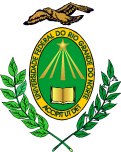 MINISTÉRIO DA EDUCAÇÃOUNIVERSIDADE FEDERAL DO RIO GRANDE DO NORTEPROGRAMA E RELAÇÃO DE TEMAS DA DIDÁTICA UNIDADE: Faculdade de Ciências da Saúde do Trairi - FACISAEndereço da Unidade: Avenida Rio Branco, 435, Centro, Santa Cruz/RNCEP: 59.200-000Fone: (84) 3342-2287 R- 210E-mail: setordepessoal@facisa.ufrn.brEDITAL No:029/2019-PROGESPCARREIRA:(  X  ) MAGISTÉRIO SUPERIOR    (    ) MAGISTÉRIO EBTT(    ) PROFISSIONAL DE NÍVEL SUPERIOR ESPECIALIZADOÁREA DE CONHECIMENTOATENÇÃO FISIOTERAPÊUTICA EM ORTOPEDIA, TRAUMATOLOGIA, REUMATOLOGIA E NEUROLOGIA PROGRAMA DO PROCESSO SELETIVO (PROVA ESCRITA) Educação em saúde e programas educacionais para pacientes reumáticos. Avaliação e tratamento fisioterapêutico em pacientes com dor lombar crônica. Avaliação e tratamento fisioterapêutico no acidente vascular cerebral nos três níveis de complexidade de atenção à saúde. Avaliação e tratamento fisioterapêutico na lesão medular nos três níveis de complexidade de atenção à saúde. Interpretação de exames por imagem, com ênfase no diagnóstico cinético-funcional nas principais lesões musculoequeléticas em ortopedia, traumatologia e reumatologia. Interpretação de exames por imagem, com ênfase no diagnóstico cinético-funcional nas principais lesões neurológicas. Atuação fisioterapêutica no pós-operatório imediato e tardio de fraturas de membro superior e membro inferior. Atuação fisioterapêutica no tratamento de lesões ligamentares do joelho e tornozelo.ATENÇÃO: APLICÁVEL SOMENTE SE ÁREA DE CONHECIMENTO TIVER MAIS DE 12 (DOZE)CANDIDATOS INSCRITOSRELAÇÃO DE TEMAS PARA PROVA DIDÁTICAEducação em saúde e programas educacionais para pacientes reumáticos.Avaliação e tratamento fisioterapêutico em pacientes com dor lombar crônica.Avaliação e tratamento fisioterapêutico no acidente vascular cerebral nos três níveis de complexidade de atenção à saúde.Avaliação e tratamento fisioterapêutico na lesão medular nos três níveis de complexidade de atenção à saúde.Interpretação de exames por imagem, com ênfase no diagnóstico cinético-funcional nas principais lesões musculoequeléticas em ortopedia, traumatologia e reumatologia e nas principais  lesões neurológicas.Atuação fisioterapêutica no tratamento de lesões ligamentares do joelho.